  В соответствии с Федеральным законом от 26.07.2006 N 135-ФЗ "О защите конкуренции" и Федеральным законом от 12.01.1996 N 8-ФЗ "О погребении и похоронном деле", руководствуясь Уставом муниципального образования «город Менделеевск» Менделеевского муниципального района Республики Татарстан, в целях реализации полномочий по организации ритуальных услугИсполнительный комитет Менделеевского муниципального района Республики ТатарстанПОСТАНОВЛЯЕТ:1. Утвердить Положение о проведении открытого конкурса по отбору специализированной службы по вопросам похоронного дела на территории города Менделеевск согласно Приложению №1.2. Утвердить состав конкурсной комиссии по проведению открытого конкурса по отбору специализированной службы по вопросам похоронного дела на территории города Менделеевск согласно Приложению №2..3.Настоящее постановление разместить на официальном сайте Менделеевского муниципального района Республики Татарстан http://mendeleevsk.tatarstan.ru/ и опубликовать на портале правовой информации Республики Татарстан (pravo.tatarstan.ru).4. Контроль за исполнением настоящего постановления возложить наи.о. заместителя руководителя Исполнительного комитетаМенделеевского муниципального района Республики Татарстан по городскому хозяйству,жилищной политики и инфраструктурному развитию Сафин И.Р.Руководитель									В.Н. ФроловНачальник юридического отдела						Е.С. ЦареваПриложение №1к постановлению Исполнительного комитета Менделеевского муниципального района Республики Татарстан№544 от 31.08.2018ПОЛОЖЕНИЕ О ПРОВЕДЕНИИ ОТКРЫТОГО КОНКУРСА ПО ОТБОРУ СПЕЦИАЛИЗИРОВАННОЙ СЛУЖБЫ ПО ВОПРОСАМ ПОХОРОННОГО ДЕЛА НА ТЕРРИТОРИИ ГОРОДА МЕНДЕЛЕЕВСК

1. ОБЩЕЕ ПОЛОЖЕНИЕ
1.1. Настоящее Положение о проведении открытого конкурса по отбору специализированной службы по вопросам похоронного дела на территории города Менделеевск (далее - Положение) определяет порядок проведения Конкурса по отбору специализированной службы по вопросам похоронного дела на территории города Менделеевск, и регулирует отношения, возникающие при оказании услуг по погребению согласно гарантированному перечню услуг и перечню услуг, оказываемых при погребении умерших (погибших), не имеющих супруга, близких родственников, иных родственников либо законного представителя умершего или при невозможности осуществить ими погребение (далее - услуг по погребению).
1.2. Открытый конкурс по отбору специализированной службы по вопросам похоронного дела на территории города Менделеевск (далее - Конкурс) проводится с целью отбора специализированной службы по вопросам похоронного дела на территории города Менделеевск, с соблюдением принципов публичности, прозрачности, обеспечения равных конкурентных условий среди заинтересованных лиц.1.3. Специализированная организация оказывает услуги согласно гарантированного перечня услуг по погребению в соответствии со ст. 9, 12 Федерального закона Российской Федерации от 12.01.1996 N 8-ФЗ "О погребении и похоронном деле".Описание оказываемых услуг специализированной службой по вопросам похоронного дела содержится в Техническом задании (Приложение N 1).1.4. По итогам Конкурса заключается договор на оказание услуг по погребению сроком на три года.1.5. Заказчиком (организатором) Конкурса является Исполнительный комитет Менделеевского муниципального района РТ к полномочиям которого относится:1) принятие решения о проведении Конкурса;2) разработка, утверждение и размещение на официальном сайте Менделеевского муниципального района (http://mendeleevsk.tatarstan.ru/) конкурсной документации;3) разработка и опубликование извещения о проведении Конкурса;4) издание постановления Исполнительного комитета Менделеевского муниципального района РТ о присвоении статуса специализированной службе по вопросам похоронного дела на территории города Менделеевск.3.3. Со дня опубликования извещения в газете «Менделеевские новости» и (или) размещения на официальном сайте Менделеевского муниципального района Республики Татарстан http://mendeleevsk.tatarstan.ru/ конкурсной документации Заказчик Конкурса на основании заявления любого заинтересованного лица, поданного в письменной форме, в течение двух рабочих дней предоставляет такому лицу конкурсную документацию.4. ЗАЯВКА НА УЧАСТИЕ В КОНКУРСЕ4.1. Заявитель на участие в Конкурсе несет все расходы, связанные с подготовкой и подачей своей конкурсной заявки. Конкурсная комиссия и Заказчик Конкурса не имеют обязательств по этим расходам, независимо от изменений в процессе проведения и результатов Конкурса.4.2. Для участия в Конкурсе заявители представляют следующие документы:1) заявка на участие в Конкурсе (Приложение N 2);2) предложение о функциональных характеристиках (потребительских свойствах) и качественных характеристиках работ и иные предложения об условиях исполнения (Приложение N 3);3) выписка из Единого государственного реестра юридических лиц, выписка из единого государственного реестра индивидуальных предпринимателей, выданных не позднее чем за шесть месяцев до даты подачи заявления о проведении открытого конкурса;4) документ, подтверждающий полномочия лица на осуществление действий от имени заявителя;5) копии учредительных документов заявителя (для юридических лиц);6) справка налогового органа об отсутствии у заявителя задолженности по начисленным налогам, сборам и иным обязательным платежам в бюджеты любого уровня или государственные внебюджетные фонды за прошедший календарный год и по состоянию на последнюю отчетную дату;7) документ, содержащий сведения о кадровых ресурсах (Приложение N 4).4.3. Все листы заявки на участие в Конкурсе должны быть прошиты и пронумерованы. Заявка на участие в Конкурсе должна содержать опись входящих в их состав документов (Приложение N 5), быть скреплена печатью заявителя и подписана заявителем или уполномоченным лицом заявителя. В случае отсутствия печати об этом делается отметка.4.4. Соблюдение заявителем указанных требований означает, что все документы и сведения, входящие в состав заявки на участие в Конкурсе, поданы от имени заявителя, а также подтверждает подлинность и достоверность представленных в составе заявки на участие в Конкурсе документов и сведений.4.5. Каждый заявитель может подать только одну заявку на участие в Конкурсе. В случае если заявитель подает более одной заявки, все конкурсные заявки с его участием отклоняются, независимо от характера проведения и результатов Конкурса.4.6. Заявка на участие в Конкурсе и прилагаемые к ней документы должны быть вложены в конверт, который в запечатанном виде подается секретарю Конкурсной комиссии непосредственно заявителем или его представителем,       уполномоченнымнасовершение данного действия, в срок, указанный в извещении. На конверте указывается наименование открытого конкурса, на участие в котором подается данная заявка. Заявитель вправе не указывать на таком конверте свое фирменное наименование, почтовый адрес (для юридического лица) или фамилию, имя, отчество, сведения о месте регистрации (для индивидуального предпринимателя).4.7. При вручении конверта с Заявкой секретарь Конкурсной комиссии:- ставит на конверте дату и время его получения;- регистрирует полученный конверт с Заявкой в журнале регистрации заявок с указанием даты, времени его получения и регистрационного номера заявленияПо требованию заявителя (участника Конкурса), подавшего конверт с заявками на участие в Конкурсе, заказчик Конкурса выдает расписку в получении конверта с заявками на участие в Конкурсе с указанием даты, времени его получения.5. СРОК ПОДАЧИ ЗАЯВОК НА УЧАСТИЕ В КОНКУРСЕ5.1. Порядок, срок и место приема заявок на участие в Конкурсе указаны в извещении о проведении Конкурса.5.2. Все конкурсные заявки, полученные после окончания срока подачи заявок на участие в Конкурсе, признаются не поступившими в срок. Эти заявки не вскрываются и в тот же день возвращаются претендентам.5.3. Заявитель может изменить или отозвать свою конкурсную заявку после ее подачи до истечения установленного срока представления конкурсных заявок. Такое изменение или уведомление об отзыве действительно, если оно поступило заказчику Конкурса до истечения окончательного срока подачи заявок на участие в Конкурсе и оформлено в соответствии с требованиями, предъявляемыми к заявкам на участие в Конкурсе. Изменение заявки составляется в письменном виде.6. ТРЕБОВАНИЯ К ЗАЯВИТЕЛЯМ6.1. В отношении заявителей на участие в Конкурсе устанавливаются следующие требования:1) соответствие заявителей требованиям, установленным в соответствии с законодательством Российской Федерации к лицам, осуществляющим оказание услуг по предмету Конкурса;2) не находящиеся в состоянии ликвидации и не имеющие решения Арбитражного суда о признании организации банкротом и об открытии конкурсного производства;3) отсутствие решения о приостановлении деятельности заявителя в порядке, предусмотренном Кодексом Российской Федерации об административных правонарушениях, на день подачи заявки на участие в Конкурсе;4) отсутствие у заявителя задолженности по начисленным налогам, сборам и иным обязательным платежам в бюджеты любого уровня или государственные внебюджетные фонды за прошедший календарный год и по состоянию на последнюю отчетную дату.Указанные требования предъявляются ко всем заявителям на участие в Конкурсе.7. ВСКРЫТИЕ КОНВЕРТОВ С ЗАЯВКАМИ7.1. Конверты с Заявками вскрываются Конкурсной комиссией в день проведения Конкурса, во время и в месте, указанном в извещении о проведении Конкурса.7.2. Заявители на участие в Конкурсе вправе присутствовать на заседании Конкурсной комиссии при вскрытии конвертов с Заявками. Представители участников должны зарегистрироваться, представив доверенность и паспорт, подтвердив тем самым свое присутствие.7.3. Заказчик Конкурса обязан осуществлять аудиозапись процедуры вскрытия конвертов с заявками на участие в Конкурсе.7.4. В день вскрытия конвертов с заявками Конкурсная комиссия обязана объявить присутствующим участникам о возможности отозвать поданные заявки. Указанное объявление должно быть сделано до вскрытия первого конверта в заявкой.7.5. При вскрытии конвертов с Конкурсными заявками объявляются следующие сведения:1) наименование (для юридического лица), фамилия, имя, отчество (для индивидуального предпринимателя) и почтовый адрес каждого участника;2) наличие сведений и документов, предусмотренных Конкурсной документацией;3) условия исполнения обязанностей специализированной организации, указанные в заявках и являющиеся критериями оценки заявок на участие в Конкурсе.7.6. В случае установления факта подачи одним участником Конкурса двух и более заявок на участие в конкурсе при условии, что поданные ранее заявки таким участником не отозваны, все заявки на участие в конкурсе такого участника Конкурса не рассматриваются и возвращаются такому участнику.7.7. Протокол вскрытия конвертов ведется Конкурсной комиссией и подписывается всеми присутствующими членами Конкурсной комиссии в день вскрытия конвертов с заявками на участие в Конкурсе. Протокол должен содержать сведения о заявителях, подавших заявки, количество листов, сведения об отзыве, изменении заявок. Указанный протокол размещается на официальном сайте Менделеевского муниципального района в сети интернет в течение двух рабочих дней с момента вскрытия конвертов.8. ПОРЯДОК РАССМОТРЕНИЯ ЗАЯВОК НА УЧАСТИЕ В КОНКУРСЕ8.1. Конкурсная комиссия в течение десяти рабочих дней после вскрытия конвертов рассматривает заявки на участие в Конкурсе на соответствие требованиям, установленным конкурсной документацией, и соответствие заявителей требованиям, установленным пунктом 6.1 настоящего Положения.8.2. Комиссия отклоняет заявку на участие в Конкурсе, если:1) заявитель на участие в Конкурсе не соответствует требованиям, установленным настоящим Положением;2) заявителем на участие в Конкурсе не предоставлены документы, определенные пунктом 4.2 настоящего Положения, или оформлены в нарушение требований настоящего Положения;3) установлены недостоверные сведения, содержащиеся в документах, представленных заявителем в соответствии с условиями настоящего Положения; установлен факт проведения ликвидации заявителя - юридического лица или принятия арбитражным судом решения о признании заявителя - юридического лица, индивидуального предпринимателя банкротом и об открытии конкурсного производства; факт приостановления деятельности такого претендента в порядке, предусмотренном Кодексом Российской Федерации об административных правонарушениях; факт наличия задолженности по начисленным налогам, сборам и иным обязательным платежам в бюджеты любого уровня или государственные внебюджетные фонды за прошедший календарный год и по состоянию на последнюю отчетную дату.8.3. На основании результатов рассмотрения заявок на участие в Конкурсе Конкурсной комиссией принимается решение о допуске заявителя к участию в Конкурсе и о признании его участником Конкурса или об отказе в допуске к участию в Конкурсе, а также оформляется протокол рассмотрения заявок на участие в Конкурсе, который подписывается всеми присутствующими на заседании членами Конкурсной комиссии в день окончания рассмотрения заявок на участие в Конкурсе.8.4. Протокол должен содержать сведения о заявителях, подавших заявки на участие в Конкурсе, решение о допуске заявителя к участию в Конкурсе и о признании его участником Конкурса или об отказе в допуске к участию в Конкурсе с обоснованием такого решения. Указанный протокол размещается на официальном сайте Менделеевского муниципального района в сети интернет в течение двух рабочих дней с момента подписания.8.5. В случае, если на основании результатов рассмотрения заявок на участие в Конкурсе принято решение об отказе в допуске к участию в Конкурсе всех заявителей, подавших заявки на участие в Конкурсе, или о допуске к участию в Конкурсе и признании участником Конкурса только одного заявителя, подавшего заявку на участие в Конкурсе, Конкурс признается несостоявшимся.8.6. В случае, если Конкурс признан несостоявшимся и только один заявитель, подавший заявку на участие в Конкурсе, признан участником Конкурса, Заказчик Конкурса в течение десяти дней со дня подписания протокола рассмотрения заявок на участие в Конкурсе, присваивает указанному участнику Конкурса статус специализированной организации по вопросам похоронного дела на территории города Менделеевск. Такой участник не вправе отказаться от исполнения своих обязанностей.8.7. В случаях, если Конкурс признан несостоявшимся и статус специализированной организации по вопросам похоронного дела на территории города Менделеевскне присвоен, Заказчик Конкурса вправе объявить о проведении повторного Конкурса.9. ОЦЕНКА И СОПОСТАВЛЕНИЕ ЗАЯВОК НА УЧАСТИЕ В КОНКУРСЕ. ПРИСВОЕНИЕ СТАТУСА СПЕЦИАЛИЗИРОВАННОЙ ОРГАНИЗАЦИИ9.1. Конкурсная комиссия осуществляет оценку и сопоставление заявок на участие в Конкурсе в соответствии с критериями оценки заявок (Приложение N 6) в целях выявления лучших условий, предложенных в заявках участников. ЗаказчикКонкурса обязан осуществлять аудиозапись процедуры оценки и сопоставления заявок на участие в Конкурсе.9.2. По каждому критерию оценки каждым членом Конкурсной комиссии выставляется количество баллов в пределах, предусмотренных по данному критерию, исходя из представленных участниками Конкурса сведений. Итоговое количество баллов определяется суммированием.9.3. Участникам Конкурса присваиваются номера в зависимости от набранного ими итогового количества баллов. Участнику Конкурса, набравшему наибольшее количество баллов, присваивается первый номер. Остальным участникам Конкурса присваиваются последующие номера в зависимости от количества набранных баллов.9.4. Победителем признается участник Конкурса, который предложил лучшие условия исполнения обязанностей специализированной службы и заявке которого присвоен первый номер.9.5. В случае получения участниками Конкурса одинакового количества баллов победителем признается участник ранее других представивший заявку.9.6. Представители участников Конкурса не вправе присутствовать при оценке и сопоставлении заявок.9.7. Конкурсная комиссия ведет протокол оценки и сопоставления заявок на участие в Конкурсе, который подписывается всеми присутствующими членами комиссии не позднее дня, следующего за днем окончания проведения оценки и сопоставления заявок. Протокол составляется в двух экземплярах, один из которых хранится у Заказчика. Указанный протокол размещается на официальном сайте Менделеевского муниципального района в сети интернет в течение двух рабочих дней с момента подписания.9.8. Участник, ставший победителем Конкурса, постановлением Исполнительного комитета Менделеевского муниципального района наделяется статусом специализированной службы по вопросам похоронного дела на территории города Менделеевск. Постановление оформляется в течение пяти рабочих дней со дня подписания протокола оценки и сопоставления заявок на участие в Конкурсе.9.9. Заказчик передает победителю Конкурса один экземпляр постановления Исполнительного комитета Менделеевского муниципального района о присвоении победителю Конкурса статуса специализированной службы по вопросам похоронного дела на территории города Менделеевск, Договор на оказание услуг по погребению (Приложение N 7).9.10. В случае отказа или уклонения победителя Конкурса от подписания Договора на оказание услуг по погребению в течение десяти дней со дня вручения ему (направления по почте) Договора, в целях организации оказания услуг по погребению Заказчик вправе заключить Договор с участником Конкурса, следующим по количеству набранных баллов за победителем.Приложение N 1
к Положению о проведении
открытого конкурса по отбору
специализированной службы по вопросам
похоронного дела на территории
города МенделеевскПриложение N 2к Положению о проведенииоткрытого конкурса по отборуспециализированной службы по вопросампохоронного дела на территориигорода МенделеевскФОРМА ЗАЯВКИ НА УЧАСТИЕ В КОНКУРСЕНа бланке организации-заявителяДата, исх. НомерВ конкурсную комиссию по проведениюоткрытого конкурса по отборуспециализированной службы по вопросампохоронного дела на территориигорода МенделеевскЗАЯВКА НА УЧАСТИЕ В КОНКУРСЕ    1. Изучив  конкурсную  документацию и извещение о проведении  открытогоконкурса  по  отбору специализированной службы по вопросам похоронного делана  территории  города Менделеевск, а также применимое к данному конкурсу законодательство и нормативно-правовые акты________________________________________________________________________(полное и сокращенное наименование организации-заявителяи ее организационно-правовая форма)в лице___________________________________________________________________(наименование должности, Ф.И.О. руководителя, уполномоченного лица для юридического лица)сообщает  о  согласии  участвовать  в  Конкурсе  на условиях, установленныхконкурсной документацией, и направляет настоящую заявку.2. ____________________________________________________________________(наименование заявителя)сообщает   о   своем  согласии  оказывать  услуги  по  погребению  согласногарантированному  перечню услуг и перечню услуг, оказываемых при погребенииумерших   (погибших),  не  имеющих  супруга,  близких  родственников,  иныхродственников  либо  законного представителя умершего или при невозможностиосуществить  ими  погребение.  Если  предложения,  изложенные  нами,  будутприняты,________________________________________________________________________(наименование заявителя)берет  на  себя  обязательство  по  оказанию  услуг  в  полном  объеме  и всоответствии с требованиями конкурсной документации.3. Сообщаем, что ______________________________________________________(наименование заявителя)не находится в стадии проведения ликвидации юридического лица и в отношениинего  отсутствует  решение  арбитражного  суда  о  признании  банкротом илиоткрытии  конкурсного  производства,  наша деятельность не приостановлена впорядке,  предусмотренном Кодексом Российской Федерации об административныхправонарушениях, на день рассмотрения заявки на участие в Конкурсе.4. Сообщаем, что ______________________________________________________(наименование заявителя)отсутствует   задолженность   по   начисленным   налогам,   сборам  и  инымобязательным   платежам   в   бюджеты  любого  уровня  или  государственныевнебюджетные фонды за прошедший календарный год и по состоянию на последнююотчетную дату.5. Настоящим  гарантируем  достоверность  представленной  нами в заявкеинформации  и  подтверждаем  право  комиссии,  не противоречащее требованиюформирования  равных  для  всех  участников конкурса условий, запрашивать унас,  в  уполномоченных  органах  власти  и  у  упомянутых  в  нашей заявкеюридических  и  физических лиц информацию, уточняющую представленные нами вней сведения.6. Настоящая  заявка  действительна  в  течение всего  срока проведенияпроцедуры Конкурса и до его завершения.7. Сообщаем,   что  для  оперативного  уведомления   нас   по  вопросаморганизационного  характера  и взаимодействия с уполномоченным органом намиуполномочен_____________________________________________________________(контактная информация уполномоченного лица)Все   сведения   о   проведении  Конкурса  просим  сообщать  указанномууполномоченному лицу.8. Юридический и фактический адреса и место регистрации, телефон, факс,электронная почта:________________________________________________________________________банковские реквизиты:________________________________________________________________________Корреспонденцию в наш адрес просим направлять по адресу ______________.9. К настоящей заявке прилагаются документы согласно описи на ____ стр.Руководитель заявителя ____________________________________М.П.                              (подпись, Ф.И.О.)Приложение N 3к Положению о проведенииоткрытого конкурса по отборуспециализированной службы по вопросампохоронного дела на территориигорода МенделеевскФОРМА ПРЕДЛОЖЕНИЯ О ФУНКЦИОНАЛЬНЫХ ХАРАКТЕРИСТИКАХ (ПОТРЕБИТЕЛЬСКИХ СВОЙСТВАХ) И КАЧЕСТВЕННЫХ
ХАРАКТЕРИСТИКАХ РАБОТ И ИНЫЕ ПРЕДЛОЖЕНИЯ ОБ УСЛОВИЯХ ИСПОЛНЕНИЯНа бланке организации-заявителяДата, исх. НомерВ конкурсную комиссию по проведениюоткрытого конкурса по отборуспециализированной службы по вопросампохоронного дела на территориигорода МенделеевскПРЕДЛОЖЕНИЕ О ФУНКЦИОНАЛЬНЫХ ХАРАКТЕРИСТИКАХ (ПОТРЕБИТЕЛЬСКИХ СВОЙСТВАХ) И КАЧЕСТВЕННЫХ ХАРАКТЕРИСТИКАХ РАБОТ И ИНЫЕ ПРЕДЛОЖЕНИЯ ОБ УСЛОВИЯХ ИСПОЛНЕНИЯ    1. Изучив  конкурсную  документацию,  в  том  числе  условия  и порядокпроведения настоящего Конкурса, ___________________________________________(наименование заявителя)
в лице____________________________________________________________________(наименование должности руководителя заявителя - юридического лица,его Ф.И.О. полностью)согласны  в  случае  признания  нас  победителями Конкурса оказать услуги всоответствии   с   требованиями   конкурсной  документацией  и  техническимзаданием.2. Для проведения Конкурсной комиссией оценки и сопоставления заявок научастие в Конкурсе сообщаем следующую информацию:* Краткая характеристика по каждому пункту таблицы с приложением подтверждающих документов.  Руководитель заявителя ____________________________________
  М.П. (подпись, Ф.И.О.)Приложение N 4
к Положению о проведенииоткрытого конкурса по отборуспециализированной службы по вопросампохоронного дела на территориигорода МенделеевскФОРМА СВЕДЕНИЙ О КАДРОВЫХ РЕСУРСАХНа бланке организации-заявителяДата, исх. НомерВ конкурсную комиссию по проведениюоткрытого конкурса по отборуспециализированной службы по вопросампохоронного дела на территориигорода МенделеевскСВЕДЕНИЯ О КАДРОВЫХ РЕСУРСАХНаименование заявителя ________________________________________________
  Руководитель заявителя ____________________________________
  М.П. (подпись, Ф.И.О.)Приложение N 5
к Положению о проведенииоткрытого конкурса по отборуспециализированной службы по вопросампохоронного дела на территориигорода МенделеевскФОРМА ОПИСИ ДОКУМЕНТОВНа бланке организации-заявителяДата, исх. НомерВ конкурсную комиссию по проведениюоткрытого конкурса по отборуспециализированной службы по вопросампохоронного дела на территориигорода МенделеевскОПИСЬ ДОКУМЕНТОВ, ПРЕДОСТАВЛЯЕМЫХ ДЛЯ УЧАСТИЯ В КОНКУРСЕ ПО ОТБОРУ СПЕЦИАЛИЗИРОВАННОЙ СЛУЖБЫ ПО ВОПРОСАМ ПОХОРОННОГО ДЕЛА НА ТЕРРИТОРИИ г.МЕНДЕЛЕЕВСК   Настоящим__________________________________________________________(наименование или Ф.И.О. заявителя)подтверждает,  что для участия в открытом конкурсе по отбору организации попогребению   согласно  гарантированному  перечню  услуг  и  перечню  услуг,оказываемых  при погребении умерших (погибших), не имеющих супруга, близкихродственников, иных родственников либо законного представителя умершего илипри   невозможности  осуществить  ими  погребение,  направляются  следующиедокументы:
Указанная форма заполняется заявителем самостоятельно согласно представляяемым документам, входящим в состав заявки.
  Руководитель заявителя ____________________________________
  М.П.                        (подпись, Ф.И.О.)Приложение N 6
к Положению о проведенииоткрытого конкурса по отборуспециализированной службы по вопросампохоронного дела на территориигорода МенделеевскПриложение N 7к Положению о проведенииоткрытого конкурса по отборуспециализированной службы по вопросампохоронного дела на территории                                                                                                           города МенделеевскПРОЕКТ ДОГОВОРАДоговор на оказание услуг по погребению согласно гарантированному перечню услуг и перечню услуг, оказываемых при погребении умерших (погибших), не имеющих супруга, близких родственников, иных родственников либо законного представителя умершего или при невозможности осуществить ими погребение на территории города Менделеевскг. Менделеевск                                          "__" __________ 201_ г.Исполнительный комитет Менделеевского муниципального района, именуемый в дальнейшем "Заказчик", в лице руководителя_________________, действующего на основании Положения, с одной стороны, и _____________________, именуемое в дальнейшем "Исполнитель", в лице _________________, действующего на основании _________________________, с другой стороны, заключили настоящий договор (далее по тексту - Договор) о нижеследующем.1. Предмет договора1.1. Настоящий Договор заключается на основании протокола оценки, сопоставления заявок на участие в Конкурсе по отбору специализированной службы по вопросам похоронного дела на территории города Менделеевскот ________________ N _________.1.2. Исполнитель принимает на себя полномочия специализированной службы по вопросам похоронного дела на территории города Менделеевски обязуется осуществлять услуги по погребению согласно гарантированному перечню услуг и перечню услуг, оказываемых при погребении умерших (погибших), не имеющих супруга, близких родственников, иных родственников либо законного представителя умершего или при невозможности осуществить ими погребение на территории города Менделеевскв соответствии с положениями Федерального закона от 12.01.1996 N 8-ФЗ "О погребении и похоронном деле"; Правилами бытового обслуживания населения в Российской Федерации, утвержденными Постановлением Правительства Российской Федерации от 15.08.1997 N 1025; СанПиН 2.1.2882-11.2. Оказание услуг2.1. Оказание услуг по настоящему Договору производится силами, средствами и транспортом Исполнителя. При необходимости Исполнитель вправе на основании гражданско-правовых договоров привлекать для исполнения настоящего Контракта третьих лиц, обладающих специализированным транспортом и средствами. Исполнитель несет ответственность за действия привлеченных третьих лиц.2.2. При оказании услуг стороны обязуются принимать во внимание рекомендации, предлагаемые друг другу по предмету настоящего договора; немедленно информировать друг друга о затруднениях, препятствующих выполнению работ в установленный срок.2.3. Срок предоставления услуг: начало - "__" __________ 201_ г., окончание - "__" __________ 201_ г.3. Стоимость услуг и порядок оплаты3.1. Стоимость услуг, указанных в п. 1.2 настоящего договора, определяется Исполнительным комитетом Менделеевского муниципального района РТ и возмещается специализированной службе по вопросам похоронного дела в порядке, установленном ст. 9, ст. 12 Федерального закона от 12.01.1996 N 8-ФЗ "О погребении и похоронном деле".4. Обязанности Исполнителя4.1. Исполнитель обязан:4.1.1. Обеспечивать своевременное и качественное оказание услуг по настоящему Договору.4.1.2. В полном объеме предоставлять гарантированный перечень услуг, указанных в конкурсной документации.4.1.3. В течение 4 (четырех) суток с момента получения уведомления из отделов ЗАГС о полном оформлении документов производить захоронения усопших граждан.4.1.4. Предупредить Заказчика о независящих от Исполнителя обстоятельствах, которые могут создать невозможность их завершения в установленный срок.4.1.5. Нести ответственность за выполнение при производстве работ правил охраны труда, техники безопасности и противопожарной безопасности.4.1.6. С момента оказания услуг и до их завершения вести надлежащим образом оформленную документацию по учету оказанных услуг.4.1.7. До начала работ осуществлять проверку сертификатов и соответствия им качества приобретаемых материалов.4.1.8. Соблюдать порядок захоронений.4.1.9. В течение 10 дней с момента заключения настоящего Договора довести до населения города Менделеевскчерез СМИ информацию о предоставлении данного вида услуг с указанием часов приема, адресов и контактных телефонов Исполнителя.4.1.10. Исполнять указания Заказчика, связанные с предметом настоящего Договора, а также в срок, установленный предписанием Заказчика, своими силами и за свой счет устранять обнаруженные недостатки или иные отступления от условий настоящего Договора.4.1.11. Участвовать во всех проверках и инспекциях, проводимых Заказчиком по исполнению условий настоящего Договора.4.1.12. Обеспечить Заказчику возможность контроля и надзора за ходом выполнения работ, качеством используемых материалов, в том числе беспрепятственно допускать его представителей к любому элементу объекта (в рамках настоящего Договора), предъявлять по требованию Заказчика исполнительную документацию.4.1.13. По требованию Заказчика предоставлять сертификаты соответствия на материалы и изделия, используемые для оказания услуг по настоящему Договору.4.1.14. Выполнять иные обязанности, предусмотренные законодательством Российской Федерации и настоящим Договором.5. Обязанности и права Заказчика5.1. Заказчик обязан:5.1.1. Осуществлять контроль за исполнением Исполнителем условий настоящего Договора.5.1.2. При обнаружении в ходе оказания услуг отступлений от условий настоящего Договора, которые могут ухудшить качество выполненных работ или иных недостатков, немедленно заявить об этом Исполнителю в письменной форме, назначить срок их устранения.5.2. Заказчик вправе:5.2.1. Производить любые измерения, отборы образцов для контроля за качеством работ, выполненных по договору, материалов, а также осуществлять выборочно или в полном объеме контроль за ходом выполнения работ.5.2.2. Отдавать распоряжения о запрещении применения технологий, материалов, не обеспечивающих требуемый уровень качества предоставляемых услуг.5.2.3. Потребовать от Исполнителя предоставления сертификатов соответствия на материалы и изделия, используемые для оказания услуг по настоящему Договору.6. Ответственность сторон6.1. За невыполнение или ненадлежащее выполнение обязательств по настоящему Договору виновная сторона несет ответственность в соответствии с действующим законодательством Российской Федерации и Республик Татарстан.6.2. Для целей настоящего Договора работы и услуги считаются невыполненными или оказанными с ненадлежащим качеством если:- набор работ, услуг и предметов похоронного ритуала не соответствует установленному гарантированному перечню услуг по погребению;- работы и услуги выполняются или оказываются с нарушением установленных действующим законодательством сроков.6.3. Исполнитель в соответствии с законодательством РФ несет полную материальную ответственность в случае причиненных Заказчику убытков, ущерба его имуществу, явившихся причиной неправомерных действий (бездействия) Исполнителя.6.4. Стороны устанавливают, что все возможные претензии по настоящему Договору должны быть рассмотрены ими в течение 5 (пяти) рабочих дней с момента получения претензии.6.5. Все споры между сторонами, по которым не было достигнуто соглашение, разрешаются в соответствии с законодательством РФ.6.6. Исполнитель несет риск случайной гибели или случайного повреждения имущества Заказчика.7. Форс-мажор7.1. Ни одна из сторон не будет нести ответственности за полное или частичное неисполнение своих обязательств, если их неисполнение будет являться следствием обстоятельств непреодолимой силы, возникающих после его заключения, в результате событий чрезвычайного характера, наступления которых сторона, не исполнившая обязательств полностью или частично, не могла ни предвидеть, ни предотвратить разумными методами.7.2. Сторона, для которой стало невозможным исполнить обязательства по настоящему Договору, должна в пятидневный срок известить о них в письменном виде другую сторону с приложением соответствующих доказательств.8. Срок действия договора и иные условия
8.1. Договор вступает в силу со дня его подписания и действует до "__" __________ 201_ года.8.2. Договор может быть расторгнут досрочно по согласию сторон, либо в одностороннем порядке по требованию одной из сторон при условии предупреждения об этом другой стороны не менее чем за 30 дней до даты расторжения договора.8.3. Настоящий Договор составлен в двух экземплярах, имеющих равную юридическую силу, по одному экземпляру для каждой из сторон.8.4. Все изменения и дополнения к настоящему Договору действительны, если они совершены в письменной форме и подписаны всеми сторонами.9. Юридические адреса и банковские реквизиты сторонПриложение №2к постановлению Исполнительного комитета Менделеевского муниципального района Республики Татарстан№_____от ___________СОСТАВ КОМИССИИ ПО ПРОВЕДЕНИЮ ОТКРЫТОГО КОНКУРСА ПО ОТБОРУ СПЕЦИАЛИЗИРОВАННОЙ СЛУЖБЫ ПО ВОПРОСАМ ПОХОРОННОГО ДЕЛА НА ТЕРРИТОРИИ ГОРОДА МЕНДЕЛЕЕВСКРеспублика ТатарстанИсполнительный комитет Менделеевского муниципального района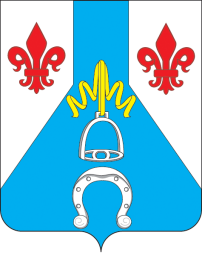 Татарстан РеспубликасыМенделеевск муниципальрайоныбашкарма комитетыПОСТАНОВЛЕНИЕКАРАР31.08.2018г. Менделеевск      №  544Об утверждении Положения о проведении открытого конкурса по отбору специализированной службы по вопросам похоронного дела на территории города МенделеевскN п/пНаименование пунктаПояснения1.Предмет КонкурсаОтбор специализированной службы по вопросам похоронного дела на территории города Менделеевск2.Место выполнения работ (оказания услуг)Территория города Менделеевск3.Сроки выполнения работ (оказания услуг)В течение трех лет с момента заключения договора на оказание услуг4.Нормативно-правовые основания деятельностиПри выполнении работ (оказании услуг) специализированная служба руководствуется:- Федеральным законом от 12.01.1996 N 8-ФЗ "О погребении и похоронном деле";- Правилами бытового обслуживания населения в Российской Федерации, утвержденными Постановлением Правительства Российской Федерации от 15.08.1997 N 1025;- СанПиН 2.1.2882-11 "Гигиенические требования к размещению, устройству и содержанию кладбищ, зданий и сооружений похоронного назначения"5.Требования к выполнению работ (оказанию услуг)1. Для выполнения работ (оказания услуг) специализированной службе необходимо иметь:- специализированный транспорт для предоставления услуг по захоронению;- персонал для оказания услуг;- помещение для приема заявок;- наличие телефонной связи для приема заявок;- наличие материально-технической базы для изготовления предметов похоронного ритуала, либо наличие договоров на изготовление или приобретение предметов похоронного ритуала.2. Знать основы похоронного дела и владеть навыками ведения документации, установленной нормативными актами6.Объемы выполняемых работ (оказываемых услуг)1. Оказание гарантированного перечня услуг по погребению на безвозмездной основе супругу (супруге), близким родственникам, иным родственникам, законному представителю или иному лицу, взявшему на себя обязанность осуществить погребение умершего. Организация, осуществляющая погребение умерших, обязана обеспечить предоставление гарантированного перечня услуг по погребению умерших в соответствии со ст.9 Федерального закона от 12.01.1996 N 8-ФЗ "О погребении и похоронном деле", включающего в себя:- оформление документов, необходимых для погребения: получение свидетельства о смерти, справки N 33;- предоставление и доставка гроба и других предметов, необходимых для погребения (изготовление гроба, надгробного знака, их доставка в пределах населенного пункта (гроб стандартный, нестроганый, изготовленный из пиломатериалов или комбинированного материала (из древесноволокнистых плит и пиломатериалов)); табличка металлическая с указанием фамилии, имени, отчества, даты рождения, даты смерти и регистрационного номера; стойка металлическая; погрузка гроба в транспортное средство; доставка в пределах города Менделеевск, выгрузка гроба в месте нахождения умершего);- перевозка тела (останков) умершего на кладбище: транспортировка тела (останков) умершего от места его нахождения на кладбище в пределах города без дополнительных остановок и заездов по какой-либо необходимости и сопровождающих лиц;- погребение: рытье могилы, забивание крышки гроба, опускание его в могилу, устройство холма и установка надгробного знака; при кремации тела (останков) умершего - предание тела (останков) умершего огню с последующей выдачей урны с прахом.2. Оказание перечня услуг по погребению умерших (погибших), не имеющих супруга (супруги), близких родственников, либо законного представителя умершего или при невозможности осуществить ими погребение, а также при отсутствии иных лиц, взявших на себя обязанность осуществить погребение умерших и оказание перечня услуг по погребению умерших (погибших), личность которых не установлена органами внутренних дел.Организация, осуществляющая погребение умерших, обязана обеспечить предоставление гарантированного перечня услуг по погребению в соответствии со ст. 12 Федерального закона от 12.01.1996 N 8-ФЗ "О погребении и похоронном деле", включающего в себя:- оформление документов, необходимых для погребения;- облачение тела: облачение тела умершего, не имеющего супруга, близких родственников, иных родственников либо законного представителя, а также умерших, личность которых не установлена: погрузка тела умершего в мешок-эвакуатор;- предоставление и доставка гроба и других предметов, необходимых для погребения (изготовление гроба, надгробного знака, их доставка в пределах населенного пункта (гроб стандартный, нестроганый, изготовленный из пиломатериалов или комбинированного материала (из древесноволокнистых плит и пиломатериалов)));табличка металлическая с указанием фамилии, имени, отчества, даты рождения, даты смерти и регистрационного номера; стойка металлическая; погрузка гроба в транспортное средство; доставка в пределах города Менделеевск, выгрузка гроба в месте нахождения умершего;- перевозка тела (останков) умершего на кладбище (в крематорий): транспортировка тела (останков) умершего от места его нахождения на кладбище в пределах городского округа без дополнительных остановок и заездов по какой-либо необходимости и сопровождающих лиц;- погребение (кремация с последующей выдачей урны с прахом): рытье могилы, забивание крышки гроба, опускание его в могилу, устройство холма и установка надгробного знака; при кремации тела (останков) умершего - предание тела (останков) умершего огню с последующей выдачей урны с прахом7.Ответственность за ненадлежащее выполнение работ (оказание услуг)Организация, осуществляющая погребение умерших (погибших) несет ответственность за ненадлежащее оказание услуг в соответствии с законодательством Российской Федерации8.Стоимость услуг, предоставляемых согласно гарантированному перечню услуг1. Стоимость услуг, предоставляемых согласно гарантированному перечню услуг по погребению, определяется Исполнительным комитетом Менделеевского муниципального района по согласованию с отделением Пенсионного фонда РФ в Менделеевском районе, Филиалом Регионального отделения Фонда социального страхования Российской Федерации по РТ и возмещается специализированной службе по вопросам похоронного дела в порядке, установленном ст. 9, ст. 12 Федерального закона от 12.01.1996 N 8-ФЗ "О погребении и похоронномделе".
2. Специализированная служба по вопросам похоронного дела вправе предоставлять услуги по погребению сверх гарантированного перечня за счет средств близких родственников, законного представителя умершего или иного лица, взявшего на себя обязанность осуществить погребение умершего.Специализированная служба по вопросам похоронного дела не вправе препятствовать в осуществлении погребения (в том числе путем придания умершего земле) лицам, исполняющим волеизъявление умершего, а также действующим от имени и по поручению супруга, близких родственников, иных родственников, законных представителей, иных лиц, взявших на себя обязанность осуществить погребение умершего. Специализированная служба по вопросам похоронного дела не вправе обязывать (понуждать) приобретать у нее ритуальные услуги, в том числе на платной основе, услуги, входящие в предусмотренный законодательством гарантированный перечень услуг по погребениюНаименование услугиДанные заявителя *Наличие помещения для приема заявокПредоставить копию правоустанавливающего документа на помещение или договор арендыНаличие персонала для выполнения работ (оказания услуг)Предоставить штатное расписание и копии трудовых договоров с работникамиНаличие транспорта для предоставления услуг по захоронениюПредоставить копию правоустанавливающего документа или договор арендыНаличие материально-технической базы для изготовления предметов похоронногоПредоставить копии соответствующих документовритуалаПредоставление дополнительных услугПредоставить полный перечень предлагаемых видов услугСрок оказания услуг по погребениюУказать сроки оказания услугОпыт работы в качестве специализированной службы, летУказать, выполнялись ли подобные заказы, когда, сведения о заказчикахп/пФамилия, имя, отчествоОбразование (высшее, среднее специальное и т.д., год окончания, специальность), наличие свидетельства о прохождении обучения в сфере похоронного делаЗанимаемая должностьХарактер трудовых отношенийСтаж работы в данной или аналогичной должности, летп/пНаименованиеКол-во страниц1.Заявка на участие в Конкурсе2.Предложение о функциональных характеристиках (потребительских свойствах) и качественных характеристиках работ и иные предложения об условиях исполнения3.Выписка из единого государственного реестра юридических лиц, выписка из единого государственного реестра индивидуальных предпринимателей, выданные не позднее чем за шесть месяцев до даты подачи заявления о проведении открытого конкурса4.Документ, подтверждающий полномочия лица на осуществление действий от имени заявителя5.Копии учредительных документов заявителя (для юридических лиц)6.Справка налогового органа об отсутствии у заявителя задолженности по начисленным налогам, сборам и иным обязательным платежам в бюджеты любого уровня или государственные внебюджетные фонды за прошедший календарный год и по состоянию на последнюю отчетную дату7.Сведения о кадровых ресурсах8.Другие документы по усмотрению заявителяN п/пКритерии оценкиКритерии оценкиКоличество баллов по критерию1.Наличие помещения для приема заявок (на основании правоустанавливающего документа на помещение или договора аренды)Наличие помещения для приема заявок (на основании правоустанавливающего документа на помещение или договора аренды)10 баллов (максимальное количество баллов - 10)2.Наличие персонала для выполнения работ (оказания услуг) (на основании трудового договора)Наличие персонала для выполнения работ (оказания услуг) (на основании трудового договора)5 баллов за каждого работающего (максимальное количество баллов - 50)3.Наличие транспорта для предоставления услуг по захоронению (на основании правоустанавливающего документа на транспортное средство или договора аренды)Наличие транспорта для предоставления услуг по захоронению (на основании правоустанавливающего документа на транспортное средство или договора аренды)3.1.специализированный транспорт (собственность) для перевозки гроба (катафалк)специализированный транспорт (собственность) для перевозки гроба (катафалк)10 баллов за каждую единицу техники (максимальное количество баллов - 30)3.2.аренда (или иное право пользования) специализированного транспорта для перевозки гроба (катафалк)аренда (или иное право пользования) специализированного транспорта для перевозки гроба (катафалк)5 баллов за каждую единицу техники (максимальное количество баллов - 15)4.Наличие материально-технической базы для изготовления предметов похоронного ритуала (гробов, крестов, надгробий, табличек)Наличие материально-технической базы для изготовления предметов похоронного ритуала (гробов, крестов, надгробий, табличек)20 баллов (максимальное количество баллов - 20)либолибоналичие договоров на изготовление или приобретение предметов похоронного ритуаланаличие договоров на изготовление или приобретение предметов похоронного ритуала10 баллов (максимальное количество баллов - 10)5.Предоставление дополнительных бесплатных услуг, не входящих в гарантированный переченьПредоставление дополнительных бесплатных услуг, не входящих в гарантированный перечень5 баллов за каждую дополнительную услугу (максимальное количество баллов - 15)6.Срок оказания услуг по погребениюСрок оказания услуг по погребению6.1.в течение одних суток с момента установления причины смертив течение одних суток с момента установления причины смерти10 баллов6.2.в течение трех суток с момента установления причины смертив течение трех суток с момента установления причины смерти5 баллов7.Наличие опыта работы в качестве специализированной организации по оказанию услуг не менее 1 года (наличие документов на оказание услуг по погребению, подтверждающих опыт работы)Наличие опыта работы в качестве специализированной организации по оказанию услуг не менее 1 года (наличие документов на оказание услуг по погребению, подтверждающих опыт работы)10 баллов, плюс 5 баллов за каждый последующий год (максимальное количество баллов - 40)ЗаказчикИсполнительСафин И.Р.-и.о. заместителя руководителя Исполнительного комитета Менделеевского муниципального района Республики Татарстан по городскому хозяйству, жилищной политики и инфраструктурному развитию, председатель КомиссииМуллахметова Л.Р.-главный специалист отдела по жилищной политике, городскому хозяйству и торговле, секретарь КомиссииЧлены Комиссии:Члены Комиссии:Члены Комиссии:Антоновская Н.И.-Председатель Палаты имущественных и земельных отношений Менделеевского муниципального района (по согласованию)Мисько А.В.-Начальник отдела закупок Исполнительного комитета Менделеевского муниципального района РТСадыков В.Ю.и.о. первого заместителя Руководителя Исполнительного комитета Менделеевского муниципального района Республики ТатарстанХабиров Р.З.-Начальник отдела архитектуры, благоустройства и инфраструктурного развитияИсполнительного комитета Менделеевского муниципального района РТЦарева Е.С.-Начальник юридического отдела Исполнительного комитета Менделеевского муниципального района РТ